Муниципальное бюджетное общеобразовательное учреждениегорода Керчи Республики Крым«Школа № 25»Конспект  урока по математике и окружающему миру в 1 классе                                      на тему:                                                                                                                                                                «Путешествие в Крымские горы.                                                                                               Повторение и закрепление изученного материала. Решение примеров и задач»                                                                                   Подготовила: учитель начальных классов,   Шпехт Тамара ПавловнаУрок математики и окружающего мира в 1 классе.Подготовила Шпехт Тамара Павловна, учитель начальных классовМБОУ г. Керчи РК «Школа № 25»Цели:      Повторить и обобщить изученный материал, формировать навыки устного счёта, повторить названия компонентов, закрепить умение примеры и задачи. Совершенствовать умение распознавать геометрические фигуры, сравнивать выражение с числом. Чертить отрезки заданной длины.     Развивать внимание, логическое мышление, математическую речь, память.      Воспитывать интерес к математике, родному краю; дружеское отношение друг к другу, умение работать в коллективе.Планируемые результаты:      Учащиеся научатся выбирать способы действий; соотносить свои знания с заданием, которое нужно выполнить; слушать собеседника и вести диалог; работать в парах; оценивать себя и товарищей.Универсальные учебные действия: Личностные: *   повышать мотивацию к изучению предмета;*   умение контролировать себя;*   проявлять положительное отношение к школе и учебной деятельности, в частности, к изучению математики. Регулятивные:*  принимать и сохранять учебную задачу, соответствующую этапу урока;*  осуществлять личностную и познавательную рефлексию;*  контролировать правильность ответов одноклассников. Познавательные:* осмысленно читать текст;*  осмысленно выслушивать информацию учителя;*  делать выводы в результате совместной работы класса и учителя.Коммуникативные:*   совершенствовать умение работать индивидуально и в парах;*   оформлять  свои мысли в устной и письменной форме;*   принимать участие в работе парами;*   формировать, аргументировать и отстаивать свое мнение.Тип урока: закрепление изученного материалаПедагогические технологии: игровая технология, ИКТ технология, метод драматизации, метод сотрудничества, личностно- ориентированная, здоровьесберегающая технология, технология оценивания учебных достижений (вербальная). Образовательные ресурсы:  презентация: карточки, картинки Крымских гор;  карточки для устного счёта, перфокарты, наборное полотно, физическая карта России.Ход урокаI.  Организационный моментМатематика – наукаТочная, серьёзная.И прожить нам без неёДаже дня нельзя.II.  Сообщение темы урока - В какой стране мы живём? ( В России)- Как называется республика в которой мы живём?  (Крым) Наша страна очень красива и богата. В ней много красивых  городов и сёл, рек, озёр, морей, заповедников и чудесных гор. Сегодня мы с вами отправимся путешествовать в Крымские горы. Они находятся на юге России в Крыму. (показываю горы на физической карте России).     В Крымских горах есть много уникальных гор, с которыми мы познакомимся сегодня на уроке. Чтобы нам не скучно было путешествовать, в пути мы будем решать примеры и задачи, сравнивать выражения с числом, чертить отрезки и работать с геометрическим материалом.III. Актуализация знаний(Метод драматизации) - Положите голову на парту, закройте глаза и представьте, что сейчас лето. Ярко светит солнце.  И мы с вами путешествуем по Крымским горам.- Первая гора на которую мы поднимемся, находится в п. Коктебель и называется она Кара-Даг (Чёрная гора).  (СЛАЙД № 1)- Крымчане и гости Крыма считают, что это самая красивая гора в Крыму. Поднимаясь на вершину горы, мы посчитаем примеры устно.1. Устный счёт. Игра «Молчанка». (Игровая технология)Учитель на карточках показывает примеры, а ученики на числовом веере показывают ответы.2. Повторение названий компонентов действий сложения и вычитания- Назовите компоненты при сложении.- Назовите компоненты при вычитании.- Какие математические действия вы знаете?- Прочитайте примеры по-разному.  (СЛАЙД № 2) (ИКТ технология)3. Работа с перфокартами (работа в парах)-  Первое слагаемое 3, второе слагаемое 4. Найдите сумму  (7)-  К 2 прибавить 6  (8) - Найдите сумму чисел 4 и 5  (9) - Первое слагаемое 6, второе слагаемое 1. Найдите сумму  (7) - К 5 прибавить 2  (7) - Найдите сумму чисел 2 и 7  (9)-  8 +1 (9)(Взаимопроверка. Оценивание) IV. Физкультминутка «Зайчик»  (под музыку). (СЛАЙД № 3)(Здоровьесберегающая технология), (ИКТ технология)    - В горах живёт очень много животных. Сейчас мы превратимся в зайчиков и попрыгаем вместе с ними. (Ученики надевают маски зайчиков).(Метод драматизации) Серый зайчик сел и ждётБыстро ушками трясётХолодно ему стоятьИ решил он поскакатьПрыг-скок, прыг-скокПоскакал он под кустокV. Повторение и закрепление изученного материала - Следующая гора по которой мы будем путешествовать находится между городами Судак и Новый Свет.  Это  гора Сокол. (СЛАЙД № 4). (ИКТ технология) - Чтобы на неё подняться, надо очень хорошо потрудиться. Сейчас мы будем трудиться красиво и аккуратно писать в тетради.1. Работа в рабочих тетрадях- Откройте тетради, запишите число, классная работа.* Чистописание Запишите цифру 4, увеличьте каждое последующее число  на 2;4  6  8  10  и т.д. - Как называются числа, которые вы написали? (чётные)Запишите цифру 1, увеличьте каждое последующее число  на 2;3  5  7  9  и т.д. - Как называются числа, которые вы написали? (нечётные)* Математический диктанта) Запишите число, в котором:1 дес. 3 ед., 1 дес. 8 ед., 1 дес. 1 ед., 1 дес. 7 ед., 1 дес. 1 ед., 2 дес.- Назовите числа.б) Запишите примеры в два столбика:- Первое слагаемое 10, второе 4. Найдите сумму. (10+4=14)- Уменьшаемое 15, вычитаемое 5. Найдите разность.(15-5=10)- Найдите сумму чисел 16 и 1.(16+1=17)- Найдите разность чисел 19 и 1.(19-1)- Первое слагаемое 10, второе 5. Найдите сумму. (10+5=15)- Уменьшаемое 17, вычитаемое 2. Найдите разность.(17-2=15)- Обменяйтесь тетрадями, проверьте примеры у соседа.(Технология оценивания учебных достижений)*Сравнение выражений - Итак, мы поднялись на гору Сокол. В лучах утреннего крымского солнца давайте соберём горный хрусталь (на доске ученики сравнивают выражения, списывают их с горного хрусталя, сделанного из бумаги).          18 – 8 … 15 – 10	           17 – 10 … 12	18 – 10 … 16 VI.  Динамическая пауза(Здоровьесберегающая технология)- Гимнастика для глаз под спокойную музыку.(ИКТ технология) - Упражнения для развития осанки детей.1. "Улыбка»".2. “Нет-нет, да-да, ай-ай-ай”.3. “ Кобра”. Вытягиваем шею и подбородком касаемся сначала одного плеча, затем другого.4. Поза “лебедя”. Руки соединяем за спиной и вытягиваем.5. “Дерево”. Дети поднимают руки вверх и тянутся. Ноги от пола не отрываются.6. “Похлопывание” себя по всему телу.7. Глубокий вдох и выдох.VII.  Закрепление и обобщение знаний учащихся- Ну, а сейчас мы пойдём к новой горе. Она находится тоже в Новом Свете. Только в Голубой бухте и называется она Караул – Оба. (СЛАЙД № 5). (ИКТ технология) - А идти мы будем через фисташковую рощу. Что бы не было скучно давайте соберём грибы.1).  Работа с учебникомРешение задачи- Откройте учебник на стр. 131, задача № 3(1)(Составляется задача на наборном полотне)-Один ученик работает у доски с комментированием, остальные в тетрадях.	? 
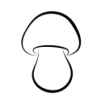 Решение: 5 + 2 = 7 (г.)Ответ:	всего 7 грибов.2).  Работа с геометрическим материалом а) Решение задач, черчение отрезков  - От горы Караул – Оба мы отправимся на юг Крыма к уникальной горе  Аю–Даг (Медведь- гора). (СЛАЙД № 6). (ИКТ технология)  - Эта гора находится у подножья тёплого Чёрного моря. Здесь находится Международный детский центр «Артек». Взобравшись на гору, мы будем наблюдать как соревнуются по горной тропке насекомые. Измерять расстояние  и чертить отрезки.Разноуровневые задания: (СЛАЙД № 7). (ИКТ технология)  Первый ряд – Начерти красный отрезок длиной 8см, синий отрезок 3см. Чему равна разность этих двух отрезков?Второй ряд: – решите задачу:У папы была рейка длиной 90см. Когда он отрезал от неё несколько сантиметров, рейка стала длиной 40см. Сколько см отрезал папа?Третий ряд:– составьте обратные задачи к задаче  второго ряда.(Взаимопроверка. Ученики обмениваются тетрадями, проверяют у соседа.)б) Работа с геометрическими  фигурами- Ай-Петри  - гора,  которая украшает Крым. Этот уголок Крыма буквально притягивает путешественников,  гора стала для многих неизменным символом Крыма. (СЛАЙД № 8). (ИКТ технология) Возвышается Ай-Петри над Алупкой и Кореизом.  Посмотрите какая она красивая, сказочная. На ней очень много возвышенностей и сейчас мы с вами определим какие  геометрические фигуры спрятались на ней. (ученики называют геометрические фигуры, доказывая)VIII .  Рефлексия (Технология оценивания учебных достижений, вербальная)- Ребята оцените свою работу на уроке. Поставьте свои отметки на лесенку  «успеха»(В практике нашли свое применение лесенки «успеха». Ученик поднимается на ту ступеньку, на которую считает необходимым).                                               Лесенка   успеха     Нет ошибок – делай отметку на самом верху, все ошибки – в самом низу. Если учитель согласен, он обводит достижения ученика, если нет, то учитель ставит там, где заработал ученик. IХ. Итог урока- И заканчиваем мы своё путешествие на горе Митридат. (СЛАЙД № 9). (ИКТ технология)  Эта историческая гора находится в нашем родном городе Керчи. - Давайте, представим, что мы сели в круг и подведем итог нашему путешествию.(Подводится итог урока).- Спасибо за урок!Литература1. М.И.Моро, М.А.Бантова. «Математика» 1 класс. Учебник для общеобразовательных учреждений. В 2 ч. М: «Просвещение»  .2. Т.Н. Ситникова,  И.Ф. Яценко. «Поурочные разработки по математике» 1 класс. М.:ВАКО. 2016. -480с. – (В помощь школьному учителю).к УМК М.И. Моро.3. И.Г.Сухин. «Занимательные материалы»: Начальная школа.-М.: ВАКО, 2005. -224 с. – (Мастерская учителя).4. Сайт «Дороги мира», 2018г. «Путешествия как способ познать себя…»ПриложениеСлайд №1      Гора Кара-Даг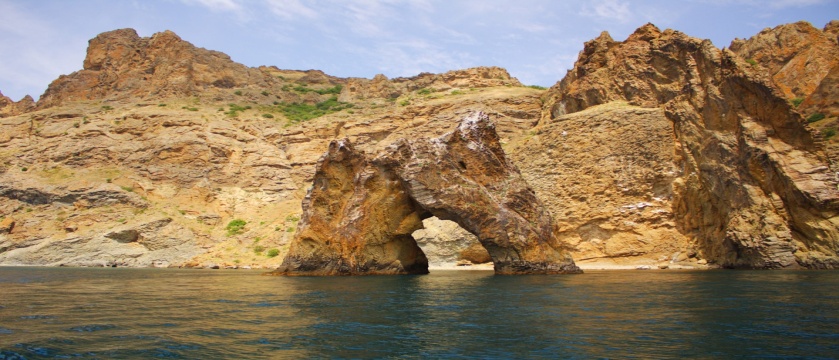 Слайд №2- Назовите компоненты при сложении.  Назовите компоненты при вычитании.- Какие математические действия вы знаете?  Прочитайте примеры по-разному.  Слайд №3Физкультминутка «Зайчик»Серый зайчик сел и ждётБыстро ушками трясётХолодно ему стоятьИ решил он поскакатьПрыг-скок, прыг-скокПоскакал он под кустокМолодцы!      Слайд №4                    Гора Сокол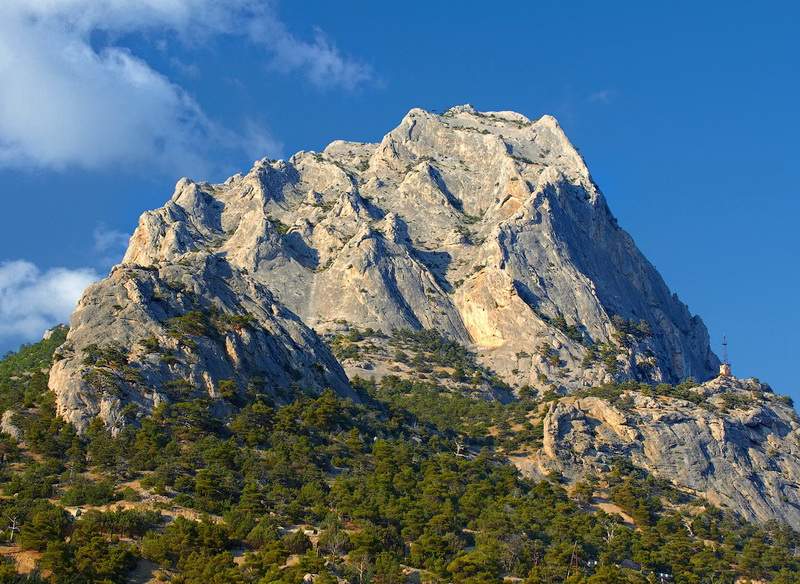 Слайд №5       Гора Караул-Оба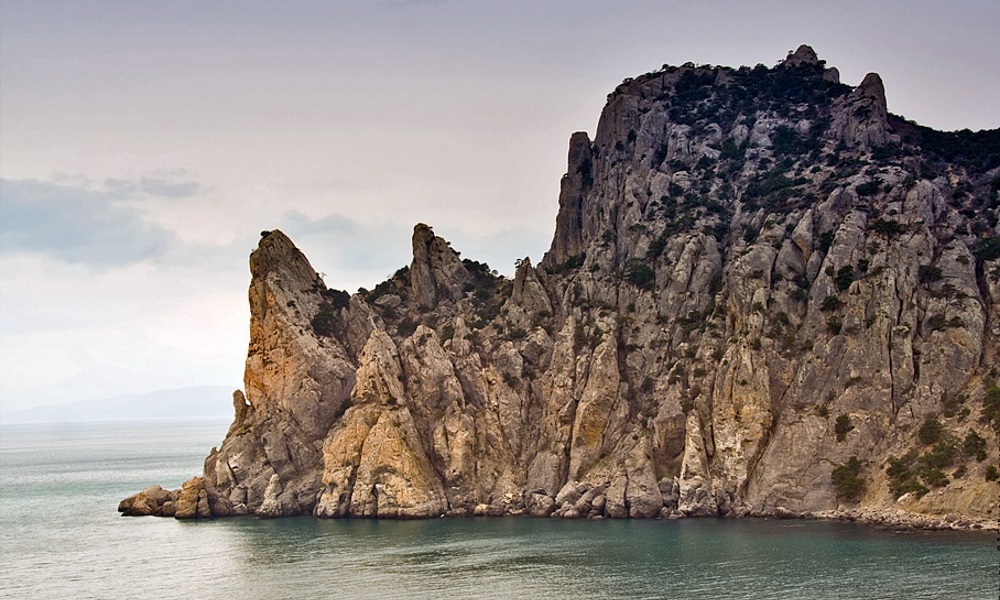 Слайд №6         Гора Аю-Даг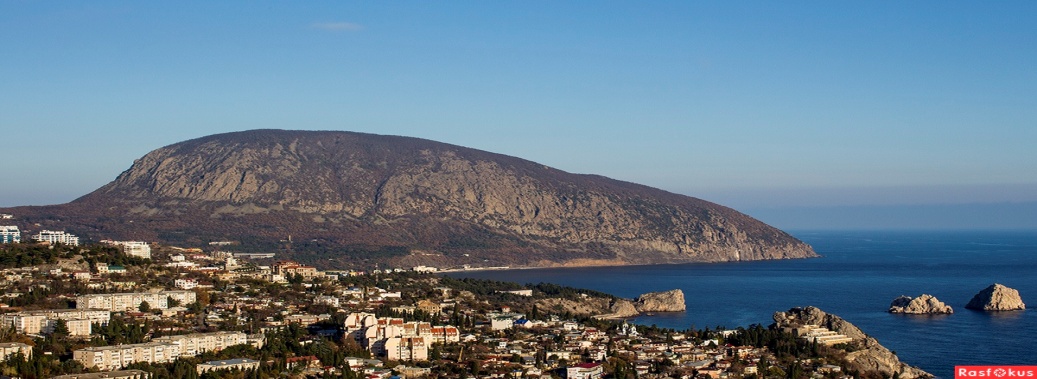 Слайд №7Разноуровневые задания: Первый ряд – Начерти красный отрезок длиной 8см, синий отрезок 3см. Чему равна разность этих двух отрезков? Второй ряд:  решите задачу:У папы была рейка длиной 90см. Когда он отрезал от неё несколько сантиметров, рейка стала длиной 40см. Сколько см отрезал папа?Третий ряд:– составьте обратные задачи к задаче  второго ряда.Слайд №8                  Гора Ай-Петри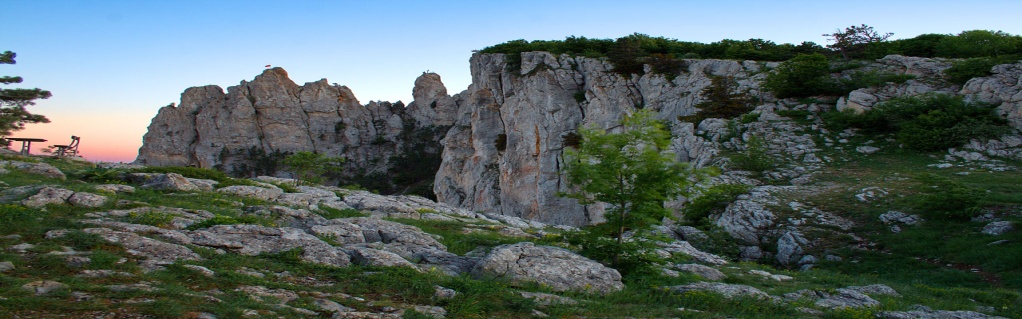 Слайд №9     Гора Митридат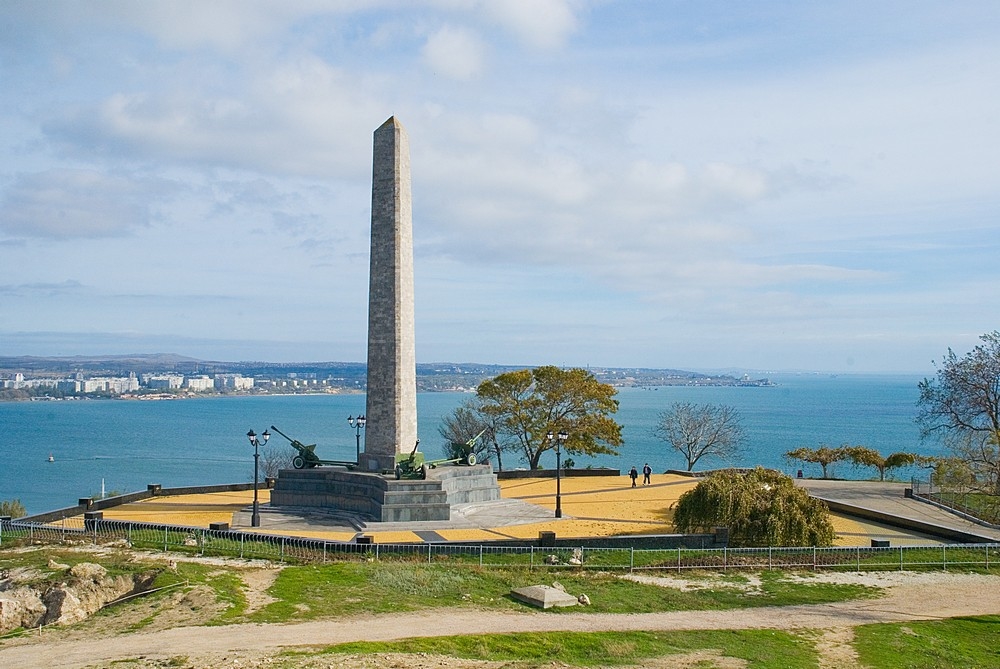 8 +214 -418 - 106 + 39 + 119 - 108 - 54 + 316 - 65 + 27 + 27 +36 - 39 - 54 + 58 + 2!!отлично (повышенная сложность)++хорошо, нормаххниже нормы??Доработать6 - 39 - 54 + 58 + 2